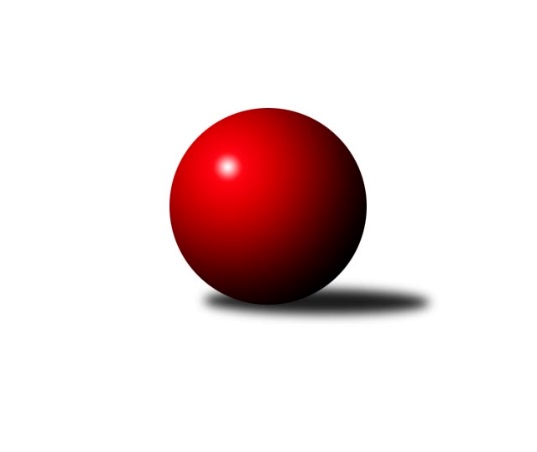 Č.14Ročník 2016/2017	5.2.2017Nejlepšího výkonu v tomto kole: 3429 dosáhlo družstvo: TJ Teplice Letná3.KLM B 2016/2017Výsledky 14. kolaSouhrnný přehled výsledků:KK Konstruktiva Praha  B	- SKK Jičín B	1:7	3222:3238	11.0:13.0	3.2.Spartak Rokytnice nad Jizerou	- TJ Sokol Praha-Vršovice 	2.5:5.5	3336:3368	12.0:12.0	4.2.TJ Lokomotiva Trutnov 	- TJ Sokol Tehovec 	4:4	3218:3145	12.0:12.0	4.2.SK Žižkov Praha	- TJ Sparta Kutná Hora	7:1	3367:3037	18.0:6.0	4.2.TJ Lokomotiva Ústí n. L. 	- TJ Teplice Letná	2:6	3374:3429	10.0:14.0	4.2.TJ Kuželky Česká Lípa 	- KK Hvězda Trnovany B	7:1	3146:2906	17.5:6.5	4.2.KK Konstruktiva Praha  B	- TJ Lokomotiva Ústí n. L. 	6:2	3186:3173	11.0:13.0	5.2.Tabulka družstev:	1.	TJ Kuželky Česká Lípa	14	11	1	2	80.0 : 32.0 	191.0 : 145.0 	 3229	23	2.	TJ Lokomotiva Trutnov	14	9	2	3	68.5 : 43.5 	186.5 : 149.5 	 3277	20	3.	SK Žižkov Praha	14	9	1	4	67.0 : 45.0 	184.0 : 152.0 	 3207	19	4.	TJ Teplice Letná	14	9	0	5	66.0 : 46.0 	179.0 : 157.0 	 3225	18	5.	TJ Sokol Tehovec	14	8	1	5	63.5 : 48.5 	179.5 : 156.5 	 3289	17	6.	Spartak Rokytnice nad Jizerou	14	5	2	7	53.5 : 58.5 	170.0 : 166.0 	 3213	12	7.	TJ Sparta Kutná Hora	14	6	0	8	50.0 : 62.0 	147.5 : 188.5 	 3147	12	8.	TJ Lokomotiva Ústí n. L.	15	6	0	9	58.5 : 61.5 	195.5 : 164.5 	 3220	12	9.	KK Konstruktiva Praha  B	15	6	0	9	49.5 : 70.5 	175.0 : 185.0 	 3147	12	10.	SKK Jičín B	14	5	1	8	47.0 : 65.0 	153.5 : 182.5 	 3206	11	11.	TJ Sokol Praha-Vršovice	14	4	0	10	37.5 : 74.5 	142.0 : 194.0 	 3098	8	12.	KK Hvězda Trnovany B	14	3	0	11	39.0 : 73.0 	136.5 : 199.5 	 3180	6Podrobné výsledky kola:	 KK Konstruktiva Praha  B	3222	1:7	3238	SKK Jičín B	Arnošt Nedbal	138 	 139 	 137 	130	544 	 2:2 	 548 	 152	135 	 129	132	Jaroslav Soukup	Pavel Vymazal	152 	 126 	 152 	149	579 	 3:1 	 504 	 114	137 	 116	137	Vladimír Pavlata *1	Stanislav Vesecký	123 	 140 	 122 	108	493 	 1:3 	 549 	 143	131 	 137	138	Petr Kolář	Miroslav Šnejdar st.	126 	 145 	 126 	155	552 	 2:2 	 562 	 150	134 	 134	144	Tomáš Pavlata	Jaroslav st. Pleticha st.	135 	 145 	 129 	129	538 	 2:2 	 549 	 127	132 	 151	139	Martin Mazáček	Jakub Hlava	131 	 122 	 147 	116	516 	 1:3 	 526 	 136	141 	 125	124	Jaroslav Křížrozhodčí: střídání: *1 od 75. hodu Ladislav KřivkaNejlepší výkon utkání: 579 - Pavel Vymazal	 Spartak Rokytnice nad Jizerou	3336	2.5:5.5	3368	TJ Sokol Praha-Vršovice 	Slavomír Trepera	114 	 160 	 127 	141	542 	 2:2 	 556 	 150	117 	 150	139	Pavel Grygar	Petr Mařas	133 	 152 	 155 	124	564 	 2:2 	 582 	 136	135 	 146	165	Jiří Rejthárek	Zdeněk st. Novotný st.	168 	 158 	 121 	146	593 	 3:1 	 578 	 152	144 	 138	144	Martin Šveda	Jan Mařas *1	138 	 136 	 109 	152	535 	 1:3 	 580 	 147	159 	 133	141	Zbyněk Vilímovský	Štěpán Kvapil	124 	 148 	 138 	133	543 	 2:2 	 543 	 135	125 	 137	146	Jiří Jabůrek	Milan Valášek	148 	 146 	 139 	126	559 	 2:2 	 529 	 128	123 	 140	138	Martin Šmejkalrozhodčí: střídání: *1 od 66. hodu Petr JanouchNejlepší výkon utkání: 593 - Zdeněk st. Novotný st.	 TJ Lokomotiva Trutnov 	3218	4:4	3145	TJ Sokol Tehovec 	Petr Kotek	131 	 147 	 145 	125	548 	 2:2 	 555 	 126	134 	 152	143	Tomáš Čožík	Marek Plšek	121 	 117 	 117 	129	484 	 1:3 	 521 	 123	143 	 129	126	Jiří Šťastný	Marek Žoudlík	137 	 166 	 115 	134	552 	 1:3 	 591 	 140	155 	 146	150	Jaroslav Procházka	Zdeněk Babka	117 	 119 	 142 	142	520 	 2:2 	 522 	 110	138 	 129	145	Petr Seidl	David Ryzák	124 	 149 	 135 	125	533 	 2:2 	 509 	 134	134 	 114	127	Martin Hrouda	Roman Straka	149 	 137 	 144 	151	581 	 4:0 	 447 	 110	115 	 116	106	Martin Bílek *1rozhodčí: střídání: *1 od 61. hodu Jakub ŠmidlíkNejlepší výkon utkání: 591 - Jaroslav Procházka	 SK Žižkov Praha	3367	7:1	3037	TJ Sparta Kutná Hora	Petr Veverka	128 	 124 	 153 	131	536 	 1:3 	 523 	 134	125 	 131	133	Jiří Barbora	Jiří Zetek	137 	 132 	 146 	150	565 	 3:1 	 493 	 140	110 	 123	120	Vladimír Holý	Josef Kašpar	145 	 134 	 157 	150	586 	 4:0 	 513 	 127	117 	 128	141	František Tesař	Luboš Kocmich	132 	 140 	 142 	130	544 	 3:1 	 508 	 135	131 	 123	119	Dušan Hrčkulák	František Rusín	145 	 135 	 150 	144	574 	 4:0 	 502 	 135	116 	 121	130	Petr Dus	Stanislav Schuh	142 	 138 	 143 	139	562 	 3:1 	 498 	 121	145 	 111	121	Michal Hrčkulákrozhodčí: Nejlepší výkon utkání: 586 - Josef Kašpar	 TJ Lokomotiva Ústí n. L. 	3374	2:6	3429	TJ Teplice Letná	Milan Grejtovský	159 	 153 	 138 	134	584 	 2:2 	 605 	 137	151 	 168	149	Alexandr Trpišovský	Martin st. Zahálka st.	136 	 134 	 136 	137	543 	 1:3 	 547 	 138	144 	 121	144	Luděk Gühl	Radek Jalovecký	139 	 132 	 149 	137	557 	 1:3 	 581 	 150	143 	 148	140	Lukáš Hanzlík	Jiří Šípek	142 	 129 	 149 	149	569 	 3:1 	 541 	 145	113 	 136	147	Jan Filip	Josef Rohlena	155 	 143 	 130 	141	569 	 2:2 	 568 	 139	128 	 156	145	Jan Hybš	Tomáš Vrána	138 	 137 	 135 	142	552 	 1:3 	 587 	 146	170 	 128	143	Michael Klausrozhodčí: Nejlepší výkon utkání: 605 - Alexandr Trpišovský	 TJ Kuželky Česká Lípa 	3146	7:1	2906	KK Hvězda Trnovany B	Vladimír Ludvík	138 	 131 	 131 	145	545 	 4:0 	 463 	 112	110 	 127	114	Miroslav Náhlovský	Marek Kyzivát	139 	 125 	 141 	133	538 	 3.5:0.5 	 504 	 131	123 	 117	133	Radek Kandl	Petr Steinz	118 	 124 	 132 	124	498 	 2:2 	 483 	 130	130 	 117	106	Petr Kubita	Josef Rubanický	133 	 139 	 129 	132	533 	 4:0 	 470 	 130	117 	 112	111	Roman Voráček	Miroslav Malý	143 	 133 	 138 	136	550 	 3:1 	 514 	 117	136 	 132	129	Petr Fabian	Martin Najman	122 	 122 	 123 	115	482 	 1:3 	 472 	 127	132 	 96	117	Vratislav Kubitarozhodčí: Nejlepší výkon utkání: 550 - Miroslav Malý	 KK Konstruktiva Praha  B	3186	6:2	3173	TJ Lokomotiva Ústí n. L. 	Václav Posejpal	151 	 117 	 140 	113	521 	 2:2 	 501 	 110	143 	 132	116	Jiří Šípek	Pavel Vymazal	140 	 130 	 136 	135	541 	 3:1 	 517 	 118	125 	 128	146	Miroslav Wedlich	Jakub Hlava	130 	 150 	 125 	124	529 	 2:2 	 521 	 115	122 	 133	151	Martin st. Zahálka st.	Arnošt Nedbal	136 	 109 	 139 	128	512 	 1:3 	 540 	 139	132 	 136	133	Tomáš Vrána	Jaroslav st. Pleticha st.	156 	 129 	 134 	132	551 	 1:3 	 568 	 140	148 	 140	140	Milan Grejtovský	Miroslav Šnejdar st.	136 	 127 	 144 	125	532 	 2:2 	 526 	 129	135 	 128	134	Radek Jaloveckýrozhodčí: Nejlepší výkon utkání: 568 - Milan GrejtovskýPořadí jednotlivců:	jméno hráče	družstvo	celkem	plné	dorážka	chyby	poměr kuž.	Maximum	1.	Jaroslav Procházka 	TJ Sokol Tehovec 	593.29	380.9	212.4	1.7	8/8	(614)	2.	Roman Straka 	TJ Lokomotiva Trutnov 	577.73	386.6	191.2	1.8	7/7	(633)	3.	Miroslav Malý 	TJ Kuželky Česká Lípa 	567.24	368.4	198.9	1.5	7/7	(599)	4.	Martin Hrouda 	TJ Sokol Tehovec 	557.81	367.0	190.8	3.7	8/8	(595)	5.	Milan Grejtovský 	TJ Lokomotiva Ústí n. L. 	557.73	361.1	196.6	2.0	7/8	(612)	6.	Josef Rubanický 	TJ Kuželky Česká Lípa 	555.86	362.5	193.4	2.8	7/7	(600)	7.	Tomáš Vrána 	TJ Lokomotiva Ústí n. L. 	554.24	369.5	184.7	3.6	8/8	(623)	8.	Pavel Vymazal 	KK Konstruktiva Praha  B	552.08	361.5	190.5	2.9	6/7	(599)	9.	Josef Kašpar 	SK Žižkov Praha	552.00	369.2	182.8	2.7	7/7	(586)	10.	Radek Jalovecký 	TJ Lokomotiva Ústí n. L. 	551.81	371.1	180.7	3.5	7/8	(609)	11.	Jan Hybš 	TJ Teplice Letná	550.31	364.9	185.4	4.1	7/7	(599)	12.	Petr Mařas 	Spartak Rokytnice nad Jizerou	548.98	364.5	184.5	3.9	5/7	(614)	13.	Milan Valášek 	Spartak Rokytnice nad Jizerou	544.67	360.4	184.2	3.7	7/7	(606)	14.	Martin Mazáček 	SKK Jičín B	544.53	368.6	175.9	4.4	7/7	(564)	15.	Michal Vlček 	TJ Lokomotiva Trutnov 	542.55	360.4	182.2	2.7	5/7	(584)	16.	Marek Plšek 	TJ Lokomotiva Trutnov 	542.48	366.3	176.1	4.8	7/7	(607)	17.	Alexandr Trpišovský 	TJ Teplice Letná	542.31	362.2	180.1	4.5	6/7	(605)	18.	Jiří Rejthárek 	TJ Sokol Praha-Vršovice 	542.14	366.5	175.7	5.4	7/7	(582)	19.	Petr Fabian 	KK Hvězda Trnovany B	541.57	365.5	176.0	4.8	6/7	(601)	20.	Slavomír Trepera 	Spartak Rokytnice nad Jizerou	541.29	353.7	187.6	3.3	6/7	(596)	21.	Štěpán Kvapil 	Spartak Rokytnice nad Jizerou	541.21	363.6	177.6	3.1	7/7	(632)	22.	František Rusín 	SK Žižkov Praha	540.32	359.7	180.6	4.3	7/7	(583)	23.	Martin Beran 	SK Žižkov Praha	539.69	366.1	173.6	5.7	6/7	(586)	24.	Jan Filip 	TJ Teplice Letná	539.56	365.3	174.3	5.2	7/7	(571)	25.	Jiří Jabůrek 	TJ Sokol Praha-Vršovice 	538.77	360.8	178.0	5.6	5/7	(595)	26.	Jiří Zetek 	SK Žižkov Praha	538.67	354.3	184.4	2.7	6/7	(591)	27.	Jiří Šťastný 	TJ Sokol Tehovec 	538.67	370.6	168.1	6.5	6/8	(560)	28.	Jaroslav Kříž 	SKK Jičín B	538.36	353.7	184.7	4.2	7/7	(592)	29.	Miroslav Kužel 	TJ Lokomotiva Trutnov 	538.17	366.6	171.6	7.1	6/7	(566)	30.	Jiří Barbora 	TJ Sparta Kutná Hora	538.00	357.2	180.8	3.5	6/7	(581)	31.	Zdeněk st. Novotný  st.	Spartak Rokytnice nad Jizerou	537.26	359.3	177.9	4.8	7/7	(593)	32.	Dušan Hrčkulák 	TJ Sparta Kutná Hora	537.26	358.3	179.0	4.4	6/7	(575)	33.	Martin st. Zahálka  st.	TJ Lokomotiva Ústí n. L. 	535.57	357.8	177.8	5.9	7/8	(620)	34.	Marek Žoudlík 	TJ Lokomotiva Trutnov 	535.56	357.8	177.8	5.8	6/7	(580)	35.	Vladimír Ludvík 	TJ Kuželky Česká Lípa 	535.47	361.1	174.3	4.4	7/7	(573)	36.	Stanislav Schuh 	SK Žižkov Praha	535.38	357.6	177.8	4.1	6/7	(577)	37.	David Ryzák 	TJ Lokomotiva Trutnov 	534.92	362.8	172.2	6.4	5/7	(573)	38.	Lukáš Hanzlík 	TJ Teplice Letná	533.62	359.5	174.1	5.2	7/7	(581)	39.	Petr Steinz 	TJ Kuželky Česká Lípa 	533.08	350.9	182.2	4.9	6/7	(558)	40.	Tomáš Pavlata 	SKK Jičín B	532.82	362.2	170.6	5.8	6/7	(583)	41.	Jaroslav Soukup 	SKK Jičín B	532.19	361.1	171.1	7.7	7/7	(567)	42.	Zbyněk Vilímovský 	TJ Sokol Praha-Vršovice 	532.17	351.5	180.7	4.3	7/7	(580)	43.	Stanislav Vesecký 	KK Konstruktiva Praha  B	531.85	365.8	166.1	6.4	6/7	(570)	44.	Radek Kandl 	KK Hvězda Trnovany B	531.63	360.3	171.4	5.0	5/7	(575)	45.	Václav Posejpal 	KK Konstruktiva Praha  B	531.55	360.3	171.2	4.6	7/7	(604)	46.	Luděk Gühl 	TJ Teplice Letná	530.77	355.4	175.3	7.1	7/7	(547)	47.	Pavel Grygar 	TJ Sokol Praha-Vršovice 	530.50	355.9	174.6	5.4	6/7	(563)	48.	David Bouša 	TJ Teplice Letná	530.04	352.1	177.9	4.8	6/7	(557)	49.	Vladimír Pavlata 	SKK Jičín B	528.67	360.4	168.3	7.0	6/7	(579)	50.	Petr Janouch 	Spartak Rokytnice nad Jizerou	528.40	365.2	163.2	5.8	5/7	(611)	51.	Vladimír Holý 	TJ Sparta Kutná Hora	528.28	358.3	170.0	4.5	7/7	(578)	52.	Vratislav Kubita 	KK Hvězda Trnovany B	528.09	361.2	166.9	6.3	7/7	(588)	53.	Martin Šveda 	TJ Sokol Praha-Vršovice 	527.89	353.7	174.2	7.4	6/7	(578)	54.	Jiří Šípek 	TJ Lokomotiva Ústí n. L. 	527.53	360.3	167.2	5.4	8/8	(592)	55.	Petr Kolář 	SKK Jičín B	527.10	363.6	163.5	9.5	5/7	(580)	56.	Jakub Hlava 	KK Konstruktiva Praha  B	525.08	358.6	166.5	6.2	6/7	(578)	57.	Petr Kubita 	KK Hvězda Trnovany B	524.79	355.2	169.6	5.6	7/7	(583)	58.	Martin Najman 	TJ Kuželky Česká Lípa 	524.55	355.2	169.4	4.9	7/7	(563)	59.	Michal Hrčkulák 	TJ Sparta Kutná Hora	523.82	362.2	161.6	5.7	7/7	(561)	60.	Marek Kyzivát 	TJ Kuželky Česká Lípa 	520.85	358.6	162.3	4.4	6/7	(549)	61.	Luboš Kocmich 	SK Žižkov Praha	520.29	357.3	163.0	6.7	6/7	(552)	62.	Dalibor Mierva 	TJ Sparta Kutná Hora	519.68	352.7	167.0	5.3	5/7	(564)	63.	Arnošt Nedbal 	KK Konstruktiva Praha  B	518.50	357.9	160.6	8.0	6/7	(560)	64.	Jan Mařas 	Spartak Rokytnice nad Jizerou	516.35	355.4	161.0	7.7	5/7	(589)	65.	Miroslav Šnejdar  st.	KK Konstruktiva Praha  B	508.45	352.5	156.0	8.7	5/7	(601)	66.	Petr Dus 	TJ Sparta Kutná Hora	508.20	346.7	161.5	7.2	6/7	(573)	67.	Jaroslav st. Pleticha  st.	KK Konstruktiva Praha  B	507.50	349.4	158.1	9.1	6/7	(579)		Petr Holý 	TJ Lokomotiva Trutnov 	579.50	384.5	195.0	3.0	2/7	(594)		Martin Bergerhof 	KK Hvězda Trnovany B	569.92	386.4	183.5	5.1	4/7	(618)		Jan Pašek  ml.	Spartak Rokytnice nad Jizerou	562.33	387.3	175.0	4.0	1/7	(574)		Michael Klaus 	TJ Teplice Letná	561.33	369.3	192.1	2.3	3/7	(587)		Jiří Kapucián 	SKK Jičín B	556.00	392.5	163.5	4.5	2/7	(567)		Tomáš Čožík 	TJ Sokol Tehovec 	554.67	366.0	188.7	2.0	3/8	(558)		Petr Šmidlík 	TJ Sokol Tehovec 	554.42	370.4	184.0	4.3	3/8	(569)		Miroslav Náhlovský 	KK Hvězda Trnovany B	553.78	367.2	186.6	5.2	3/7	(626)		Bohumil Navrátil 	KK Hvězda Trnovany B	553.68	359.2	194.5	3.3	4/7	(592)		Jakub Šmidlík 	TJ Sokol Tehovec 	547.44	365.8	181.7	1.4	3/8	(560)		Vladimír Řehák 	SKK Jičín B	543.33	365.1	178.2	2.1	3/7	(622)		Petr Seidl 	TJ Sokol Tehovec 	541.64	363.6	178.0	6.0	5/8	(567)		Miloš Veigl 	TJ Lokomotiva Trutnov 	541.00	364.0	177.0	4.0	1/7	(541)		Leoš Vobořil 	TJ Sparta Kutná Hora	540.50	374.8	165.7	4.8	2/7	(567)		Tomáš Ryšavý 	TJ Lokomotiva Trutnov 	536.67	356.7	180.0	4.7	3/7	(555)		Aleš Kotek 	TJ Lokomotiva Trutnov 	531.00	352.0	179.0	6.0	1/7	(531)		Martin Bílek 	TJ Sokol Tehovec 	530.93	359.7	171.3	6.2	5/8	(558)		David Novák 	TJ Sokol Tehovec 	530.22	352.1	178.1	5.4	3/8	(541)		Ondřej Koblih 	KK Hvězda Trnovany B	530.00	357.5	172.5	8.3	3/7	(542)		Jan Bergerhof 	KK Hvězda Trnovany B	529.50	354.0	175.5	3.5	2/7	(551)		Petr Kotek 	TJ Lokomotiva Trutnov 	528.83	365.7	163.1	8.0	3/7	(548)		Miroslav Wedlich 	TJ Lokomotiva Ústí n. L. 	527.92	362.4	165.5	6.3	3/8	(590)		Roman Bureš 	SKK Jičín B	526.00	352.0	174.0	4.5	2/7	(550)		Emil Kirschdorf 	TJ Lokomotiva Ústí n. L. 	522.00	364.0	158.0	11.0	1/8	(522)		Zdeněk Babka 	TJ Lokomotiva Trutnov 	521.00	361.3	159.7	9.3	3/7	(534)		Tomáš Jelínek 	TJ Sparta Kutná Hora	519.25	355.0	164.3	6.3	2/7	(556)		Petr Veverka 	SK Žižkov Praha	518.50	357.3	161.3	5.2	4/7	(546)		Luboš Polák 	TJ Sokol Praha-Vršovice 	515.75	346.3	169.5	6.3	2/7	(534)		Jiří Slabý 	TJ Kuželky Česká Lípa 	515.06	344.4	170.6	4.5	3/7	(546)		Roman Voráček 	KK Hvězda Trnovany B	515.00	357.5	157.5	5.5	2/7	(560)		Jiří Halfar 	TJ Sparta Kutná Hora	514.50	366.0	148.5	7.5	2/7	(523)		Josef Rohlena 	TJ Lokomotiva Ústí n. L. 	514.10	346.0	168.1	6.7	5/8	(569)		František Tesař 	TJ Sparta Kutná Hora	513.00	356.0	157.0	6.0	1/7	(513)		Vladimír Matějka 	TJ Sokol Tehovec 	510.00	332.0	178.0	4.0	1/8	(510)		Antonín Krejza 	TJ Sokol Praha-Vršovice 	498.56	348.9	149.6	7.8	4/7	(546)		Štěpán Kunc 	TJ Lokomotiva Ústí n. L. 	491.00	328.0	163.0	8.0	1/8	(491)		Petr Petřík 	KK Hvězda Trnovany B	490.00	342.0	148.0	10.5	2/7	(514)		Martin Šmejkal 	TJ Sokol Praha-Vršovice 	487.44	335.2	152.2	12.0	3/7	(529)		Richard Hrčkulák 	TJ Sparta Kutná Hora	487.00	332.0	155.0	9.0	1/7	(487)		Josef Jiřínský 	TJ Teplice Letná	484.00	345.0	139.0	7.0	1/7	(484)		Karel Holada 	TJ Sokol Praha-Vršovice 	470.83	345.7	125.2	15.8	2/7	(516)Sportovně technické informace:Starty náhradníků:registrační číslo	jméno a příjmení 	datum startu 	družstvo	číslo startu4270	Radek Jalovecký	05.02.2017	TJ Lokomotiva Ústí n. L. 	4x16026	Petr Fabian	04.02.2017	KK Hvězda Trnovany B	3x
Hráči dopsaní na soupisku:registrační číslo	jméno a příjmení 	datum startu 	družstvo	Program dalšího kola:15. kolo11.2.2017	so	9:00	TJ Sparta Kutná Hora - KK Hvězda Trnovany B	11.2.2017	so	10:00	TJ Sokol Praha-Vršovice  - TJ Lokomotiva Trutnov 	11.2.2017	so	10:00	TJ Sokol Tehovec  - SK Žižkov Praha	11.2.2017	so	12:30	TJ Teplice Letná - KK Konstruktiva Praha  B	11.2.2017	so	14:00	TJ Lokomotiva Ústí n. L.  - TJ Kuželky Česká Lípa 	11.2.2017	so	14:00	SKK Jičín B - Spartak Rokytnice nad Jizerou	Nejlepší šestka kola - absolutněNejlepší šestka kola - absolutněNejlepší šestka kola - absolutněNejlepší šestka kola - absolutněNejlepší šestka kola - dle průměru kuželenNejlepší šestka kola - dle průměru kuželenNejlepší šestka kola - dle průměru kuželenNejlepší šestka kola - dle průměru kuželenNejlepší šestka kola - dle průměru kuželenPočetJménoNázev týmuVýkonPočetJménoNázev týmuPrůměr (%)Výkon2xAlexandr TrpišovskýTeplice6052xJosef KašparŽižkov113.025863xZdeněk st. Novotný st.Spartak Rokytni59311xJaroslav ProcházkaTehovec110.9159111xJaroslav ProcházkaTehovec5915xFrantišek RusínŽižkov110.715742xMichael KlausTeplice5877xRoman StrakaTrutnov109.045812xJosef KašparŽižkov5865xJiří ZetekŽižkov108.975653xMilan GrejtovskýÚstí n/L.5842xAlexandr TrpišovskýTeplice108.66605